Publicado en  el 22/10/2015 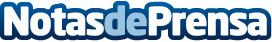 Goirigolzarri: “Bankia ha incrementado un 50% el volumen de crédito nuevo a empresas en Cataluña hasta septiembre” Las empresas ubicadas en Cataluña recibieron 1.459 millones de euros de nuevo crédito en estos nueve meses * “Debemos hacer ver a la sociedad que un sistema financiero sólido es necesario para asegurar un crecimiento sostenible de la economía” * Bankia tiene el mejor ratio de eficiencia del sistema financiero español	Bankia incrementó en los nueve primeros meses del año un 50% el volumen de crédito nuevo concedido a empresas, pymes y autónomos en Cataluña, aseguró hoy el presidente de la entidad, José Ignacio Goirigolzarri, en una intervención en el Círculo Ecuestre en Barcelona.Datos de contacto:Nota de prensa publicada en: https://www.notasdeprensa.es/goirigolzarri-bankia-ha-incrementado-un-50-el_1 Categorias: Finanzas Cataluña http://www.notasdeprensa.es